Crna Gora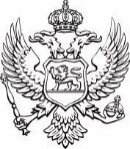 Ministarstvo ekonomskog razvojaBroj: 0040-305/21-6060/11                                                            Podgorica, 17.09.2021. godineU skladu sa članom 8 stav 1 Uredbe o izboru predstavnika nevladinih organizacija u radna tijela organa državne uprave i sprovođenju javne rasprave u pripremi zakona i strategija („Službeni list CG“, broj 41/18), a u vezi sa Javnim pozivom nevladinim organizacijama za predlaganje predstavnika/ce za člana/cu radne grupe za programiranje Instrumenta pretpristupne podrške EU za oblast Konkurentnost i inkluzivni rast za period 2021-2027 (IPA III), Ministarstvo ekonomskog razvoja objavljuje LISTU PREDSTAVNIKA/CA NEVLADINIH ORGANIZACIJAkoje nijesu dostavile uredne i potpune predloge za predlaganje člana/ice radne grupe za programiranje Instrumenta pretpristupne podrške EU za oblast Konkurentnost i inkluzivni rast za period 2021-2027 (IPA III)Aleksandra Radojević, predložena od strane NVO:Asocijacija menadžera Crne Gore.      U skladu sa Javnim pozivom nevladinim organizacijama za predlaganje člana/ice radne grupe za programiranje Instrumenta pretpristupne podrške EU za oblast Konkurentnost i inkluzivni rast za period 2021-2027 (IPA III), (u daljem tekstu: Javni poziv), predloge za kandidatkinju Aleksandru Radojević, blagovremeno je dostavila 1 (jedna) nevladina organizacija, sa dokumentacijom koja nije uredna i potpuna u skladu članom 4 i članom 7 Uredbe o izboru predstavnika nevladinih organizacija u radna tijela organa državne uprave i sprovođenju javne rasprave u pripremi zakona i strategija („Službeni list CG“, broj 41/18), (u daljem tekstu: Uredba).Jelena Čolaković, predložena od strane sljedećih NVO:Juventas;Centar za monitoring i istraživanje - CeMI;CAZAS;SOS telefon za žene i djecu žrtve nasilja;Centar za ženska prava (CŽP);Link;Asocijacija "Spektra";Kvir Montenegro.U skladu sa Javnim pozivom, predloge za kandidatkinju Jelenu Čolaković blagovremeno je dostavilo 8 (osam) nevladinih organizacija, sa dokumentacijom koja nije uredna i potpuna u skladu sa članom 4 i članom 7 Uredbe. Azra Hrapović, predložena od strane sljedećih NVO:Centar kreativnih vještina;Đakomo Adriatic;Centar sjevera;Omladinski informativni centar.U skladu sa Javnim pozivom, predloge za kandidatkinju Azru Hrapović blagovremeno su dostavile 4 (četiri) nevladine organizacije, sa dokumentacijom koja nije uredna i potpuna u skladu sa članom 4 i članom 7 Uredbe.MINISTARSTVO EKONOMSKOG RAZVOJA